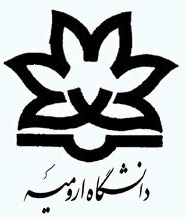 فرم ثبت نام شركت در دوره آموزشي آمار در شیلات و علوم زیستی زمان برگزاری : 28 بهمن 1395 ساعت 9 لغایت 16به دليل اينكه اطلاعات اين فرم در رايانه ثبت مي شود، لطفاً به صورت كاملاً دقيق و خوانا تكميل نماييد .    تذكرات : 1- به همراه داشتن لپ تاپ و نصب نرم افزار SPSS با نسخه 20 و یا بالاتر برای تمامی شرکت کنندگان الزامی می باشد.2- تصویر فیش واریزی همراه با فرم تکمیل شده فوق را به ایمیل Artemia@urmia.ac.ir ارسال نمایید.3- هزینه پذیرایی و ناهار به عهده پژوهشکده آرتمیا و آبزی پروری می باشد.4- در انتهای دوره گواهی حضور در کارگاه به شرکت کنندگان اعطا می گردد.تاریخ تکمیل و ارسال فرم: 1- نام : ....................................................2- نام خانوادگي : ......................................9- محل تحصیل و یا کار : 11- تلفن تماس مستقيم :                                                                                              همراه : 12- مدرك تحصيلي: ليسانس                    فوق ليسانس               دكترا         13- رشته تحصیلی: لطفاً به سوالات زیر به درستی پاسخ دهید1- آیا با نرم افزار SPSS آشنایی دارید؟2- آیا تا کنون در دوره ها و کلاس های آماری شرکت داشته اید (سطح دوره و نام دوره را بنویسید)؟هزینه شرکت در کارگاه : دانشجویان  مبلغ 500.000 ریال / سایرین 1.000.000  ریال به شماره حساب 0221426028008 به نام آق و زینال زاده نزد بانک ملی ایران، شعبه دانشگاه ارومیه واریز نمایند.